Дружинина, Светлана Ивановна. Синкретизм в системе сложноподчиненных предложений современного русского языка : диссертация ... доктора филологических наук : 10.02.01 / Дружинина Светлана Ивановна; [Место защиты: Оренбург. гос. ун-т].- Орел, 2009.- 469 с.: ил. РГБ ОД, 71 11-10/44ГОСУДАРСТВЕННОЕ ОБРАЗОВАТЕЛЬНОЕ УЧРЕЖДЕНИЕ
ВЫСШЕГО ПРОФЕССИОНАЛЬНОГО ОБРАЗОВАНИЯ
«ОРЛОВСКИЙ ГОСУДАРСТВЕННЫЙ УНИВЕРСИТЕТ»05201050521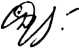 ДРУЖИНИНА Светлана ИвановнаСИНКРЕТИЗМ В СИСТЕМЕ
СЛОЖНОПОДЧИНЕННЫХ ПРЕДЛОЖЕНИЙ
СОВРЕМЕННОГО РУССКОГО ЯЗЫКАСпециальность 10.02.01 — русский языкДиссертацияна соискание ученой степени
доктора филологических наукНаучный консультант - доктор филологических наук профессор Беднарская Л. Д.ОРЕЛ - 2009СОДЕРЖАНИЕВведение	9ГЛАВА I. ТЕОРЕТИЧЕСКИЕ ПРОБЛЕМЫ ИССЛЕДОВАНИЯ СЛОЖНОПОДЧИНЕННОГО ПРЕДЛОЖЕНИЯ. ИСХОДНЫЕ ТЕОРЕТИЧЕСКИЕ ПОНЯТИЯ	19§	1. Об уровнях системы сложных предложений	19§	2. Основные понятия теорий переходности и функциональносемантического поля 	23Основные положения теории переходности	23Основные проблемы теории функционально-семантического поля...34§	3. История классификации сложноподчиненных предложений	45§	4. Сложноподчиненные предложения и сложные предложения другихструктурно-семантических типов в аспектах теорий функциональносемантического поля и переходности	60Выводы	71ГЛАВА И. СТРУКТУРНО-СЕМАНТИЧЕСКАЯ КЛАССИФИКАЦИЯ СЛОЖНОПОДЧИНЕННЫХ ПРЕДЛОЖЕНИЙ, УТОЧНЕННАЯ В СЕМАНТИЧЕСКОМ АСПЕКТЕ	76§ 1. Сложноподчиненные предложения с отношениями обусловленности	88Функционально-семантическое поле «Сложноподчиненные предложения со значением причины»	92Ядерные СПИ	95Периферийные СИЛ	95Cl 111 с синкретичным значением причины и следствия	96СПП с синкретичным значением причины и изъяснения	97Функционально-семантическое поле «Сложноподчиненные предложения со значением условия»	100Ядерные СПП	102Периферийные СПП	103СПП с	синкретичным значением условия и причины	104СПП с	синкретичным значением условия и уступки	105СПП с	синкретичным значением условия и следствия	106СПП с	синкретичным значением условия и изъяснения	107СПП с	синкретичным значением условия и атрибутивности	109Функционально-семантическое поле «Сложноподчиненные предложения со значением цели»	  109Ядерные СПП	112Периферийные СПП	113СПП с синкретичным значением цели и причины	113СПП с синкретичным значением цели и условия	115СПП с синкретичным значением отвергнутой цели и сравнения	115СПП с синкретичным значением цели и атрибутивности	116Функционально-семантическое поле «Сложноподчиненные предложения со значением уступки»	117Ядерные СПП	  121Периферийные СПП	124Функционально-семантическое поле «Сложноподчиненные предложения со значением следствия»	127Ядерные СПП	129Периферийные СПП	132СПП с синкретичным значением следствия и степени	132СПП с синкретичным значением следствия и меры	135СПП с синкретичным значением следствия и образа действия	136зду	137Функционально-семантическое поле «Сложноподчиненные предложения со значением изъяснения»	138Ядерные Cl 111	141Периферийные СИЛ	145СПП с синкретичным значением изъяснения и образа действия	146СПП с синкретичным значением изъяснения и причины	147СПП с синкретичным значением изъяснения и цели	149СПП с синкретичными значениями изъяснения и времени, изъяснения, времени и причины, изъяснения, времени и условия, изъяснения, времени,причины и условия	150Функционально-семантическое	поле	«Сложноподчиненные предложения со значением атрибутивности»	152Ядерные СПП	156Периферийные СПП	157СПП с синкретичным значением атрибутивности и изъяснения	158СПП с синкретичным значением атрибутивности и следствия	161СПП с синкретичным значением атрибутивности и причины	165СПП с синкретичным значением атрибутивности и уступки	166Местоименно-соотносительные сложноподчиненные предложения... 167Функционально-семантические поля «Сложноподчиненные предложения со значением меры», «Сложноподчиненные предложения со значением степени», «Сложноподчиненные предложения со значением образа действия»	181§ 3. Сложноподчиненные предложения, переходные между конструкциями с отношениями обусловленности и конструкциями позиционной природы	185Сложноподчиненные предложения со значениями пространства и времени	186Функционально-семантическое поле «Сложноподчиненные предложения со значением пространства»	189Ядерные С1Ш	191Периферийные ClШ	191СПП с синкретичными значениями пространства и условия, пространства и причины, пространства и уступки	192СПП с синкретичным значением пространства и атрибутивности	194Функционально-семантическое поле «Сложноподчиненные предложения со значением времени»	196Ядерные СПП	199Периферийные СПП	200СПП с	синкретичным значением времени и причины	202СПП с	синкретичным значением времени и условия	203СПП с	синкретичным значением времени, условия и причины	204СПП с	синкретичным значением времени и уступки	205СПП с	синкретичным значением времени и следствия	206СПП с	синкретичным значением времени и атрибутивности	208Функционально-семантическое поле «Сложноподчиненные предложения со значением сравнения»	210Ядерные СПП	213Периферийные СПП	218СПП с синкретичным значением сравнения и образа действия	219СПП с синкретичным значением сравнения и степени	221СПП с синтетичным значением сравнения, образа действия и степеникачества	223СПП с синкретичным значением сравнения и меры	224СПП с синкретичным значением сравнения и изъяснения	225СПП с синкретичным значением сравнения и атрибутивности	227СПП с синкретичным значением сравнения, атрибутивности и образадействия	228СПП с синкретичным значением	сравнения,	атрибутивности	и	степени	229Функционально-семантическое поле	«Сложноподчиненные	предложения со значением присоединения»	231Ядерные СПП	236Периферийные СПП	237Выводы	242ГЛАВА III. ВЗАИМОДЕЙСТВИЕ СИНКРЕТИЧНЫХ ПЕРИФЕРИЙНЫХ СЛОЖНОПОДЧИНЕННЫХ ПРЕДЛОЖЕНИЙ РАЗНЫХ ФУНКЦИОНАЛЬНО-СЕМАНТИЧЕСКИХ ПОЛЕЙ	248§ 1. Взаимодействие синкретичных периферийных сложноподчиненных предложений, входящих в одну структурно-семантическую группу	249Взаимосвязь синкретичных периферийных сложноподчиненных предложений структурно-семантической группы с отношениями обусловленности	249Оппозиция «причина - следствие»	250Оппозиция «условие - следствие»	253Оппозиция «условие - причина»	254 Оппозиция «условие - уступка»	258Оппозиция «цель - причина»	262Оппозиция «цель - условие»	265Взаимосвязь синкретичных периферийных сложноподчиненных предложений структурно-семантической группы позиционной природы	267Оппозиция «атрибутивность — изъяснение»	268Оппозиция «изъяснение - образ действия»	279ложений переходной структурно-семантической группы	282Оппозиция «присоединение — время»	283 § 2. Взаимодействие синкретичных периферийных сложноподчиненных предложений, входящих в разные структурно-семантические группы....284Взаимосвязь синкретичных периферий структурно-семантических групп сложноподчиненных предложений с отношениями обусловленностии сложноподчиненных предложений позиционной природы	284Оппозиция «причина - изъяснение»	285Оппозиция «причина - атрибутивность»	296Оппозиция «условие — изъяснение»	298Оппозиция «цель — изъяснение»	303Оппозиция «цель - атрибутивность»	306Оппозиция «уступка - изъяснение»	309Оппозиция «уступка - атрибутивность»	312Оппозиция «следствие — атрибутивность»	317Оппозиция «следствие - степень»	322Оппозиция «следствие — мера»	327Оппозиция «следствие - образ действия»	330Взаимосвязь синкретичной периферии структурно-семантической группы переходных конструкций и синкретичных периферий структурносемантических групп сложноподчиненных предложений с отношениями обусловленности и сложноподчиненных предложений позиционной природы	333Взаимосвязь синкретичных периферий структурно-семантических групппереходных С1ТТТ и СПП с отношениями обусловленности	333Оппозиция «пространство — условие»	334Оппозиция «пространство — уступка»	336Оппозиция «время — причина»	339Оппозиция «время - условие»	341Оппозиция «время — уступка»	347Оппозиция «время - следствие»	349Оппозиция «сравнение - цель»	351Оппозиция «присоединение — причина»	354Оппозиция «присоединение — цель»	356Взаимосвязь синкретичных периферий структурно-семантических групп переходных СПП и СПП позиционной природы	358Оппозиция «пространство — атрибутивность»	359Оппозиция «время - изъяснение»	363Оппозиция «время - атрибутивность»	367Оппозиция «сравнение — изъяснение»	371Оппозиция «сравнение - атрибутивность»	374Оппозиция «сравнение - образ действия»	377Оппозиция «сравнение - степень»	381Оппозиция «присоединение - изъяснение»	386Выводы	389ЗАКЛЮЧЕНИЕ	394ЦИТИРУЕМАЯ И УПОМИНАЕМАЯ ЛИТЕРАТУРА	.402ЯЗЫКОВЫЕ ИСТОЧНИКИ	450ПРИЛОЖЕНИЕ	457ВведениеИзучение синтаксического строя современного русского языка - синтаксических единиц, их компонентов, отношений и связей между ними - всегда привлекало внимание лингвистов. Учеными подробно описаны типичные языковые явления, составляющие основу синтаксической структуры языка, - грамматические категории, в которых сосредоточен полный набор их дифференциальных признаков. Однако в синтаксисе есть множество фактов, не обладающих всеми дифференциальными свойствами одной категории, в них наблюдается синкретизм (совмещение) грамматических признаков разных категорий. Структурно-семантический анализ синтаксической системы с учетом не только типичных, но и синкретичных конструкций наиболее объективен, поскольку способен нейтрализовать противоречия между типичными и переходными синтаксическими явлениями, показать их взаимодействие и взаимовлияние, дифференцировать их отношения. Особенно ярко эти процессы проявляются в системе сложноподчиненных предложений (далее — СПП).Реферируемая диссертация представляет собой исследование синкретичных СПП разных видов в их взаимосвязи. Работа выполнена в русле структурно-семантического направления, что позволило проанализировать СПП наиболее полно, логично, многоаспектно.В настоящее время подробно рассмотрены переходные явления морфологического характера — синкретизм частей речи современного русского языка (В.В. Бабайцева, А.Я. Баудер, И.В. Высоцкая и др.). Проблемы, связанные с описанием синтаксической переходности, в частности, с синкретизмом СПП, еще требуют скрупулезного исследования. Так, синкретичные СПП ранее рассматривались только при изучении отдельных структурно-семантических видов этих конструкций (Л.Д. Беднарская, М.В. Глазунов, Т.А. Глущенко, Т.Г. Ефимова, Е.Г. Колыханова, Н.Н. Логвинова, М.В. Теляковская и др.), а комплексно, системно еще не исследовались. В данной диссертации речь пойдет об объединении типичных и синкретичных СПП в единую систему — функционально-семантическое поле (далее - ФСП) «Сложноподчиненные предложения», о выделении в пределах этого поля других, менее крупных, полей, у которых есть свои ядра и синкретичные периферии, о взаимопересечении синкретичных периферийных СПП, принадлежащих к разным ФСП. Всё это обусловливает актуальность исследования.СПП объединяет в себе структурно-семантические компоненты разных языковых уровней: синтаксического, морфологического, лексического, что позволяет рассмотреть систему СПП как ФСП особого типа. Каждый структурносемантический вид СПП, в свою очередь, представляет собой систему, объединяющую функционально-семантические разновидности, составляющие ядро и периферию этого вида. В диссертации анализируются взаимовлияния периферий всех видов СПП. Работа проводилась в рамках комплексной кафедральной темы, предусматривающей исследование СПП в синхронии и диахронии и описание каждого структурно-семантического вида СПП как полевой системы.В диссертации изложен современный вариант структурно-семантической классификации СПП, которая уточняется в семантическом аспекте - с учетом переходности и синкретизма. В работе дается анализ многомерных связей СПП разных видов и разновидностей с помощью шкалы переходности, предложенной В.В. Бабайцевой.Объектом исследования является система сложноподчиненных предложений русского языка, представленная как полевая организация.Предмет исследования — синкретизм периферийных СПП, его грамматическая природа и причины появления.Материалом для диссертации послужили прозаические произведения известных русских писателей XIX — XX веков: А.С. Пушкина, Н.В. Гоголя, В.И. Даля, М.Н. Загоскина, М.Ю. Лермонтова, О.И. Сенковского, О.М. Сомова, Л.Н. Андреева, И.А. Бунина, В.В. Вересаева, В.Г. Короленко, А.И. Куприна, Ф.К. Сологуба, А.П. Чехова, В.П. Астафьева, Г.Я. Бакланова, В.И. Белова, С.Н. Есина, Е.И. Носова, В.Г. Распутина и др. Проведение исследования на материале художественной прозы современного русского языка объясняется тем, что ху-дожественный стиль синтезирует, эстетически переосмысливает языковые средства всех функциональных стилей речи. Привлечение для анализа синкретичных СПП языка выдающихся писателей XIX — XX столетий дало возможность показать все многообразие функционально-семантических разновидностей сложноподчиненных конструкций и рассмотреть все их взаимосвязи.СПП выбирались из прозы 75 писателей — по 200 синкретичных конструкций из произведений каждого автора. Всего проанализировано 15000 синкретичных периферийных СПП. Кроме того, для более полного описания системы СПП дополнительно собрано 5000 примеров ядерных структур и тех периферийных разновидностей СПП, которые имеют единичные случаи употребления. В выбранных конструкциях сохраняется орфография и пунктуация авторов.Основная цель данной работы — выявить взаимосвязи синкретичных периферийных СПП разных ФСП, в которых располагаются СПП разных структурно-семантических видов.Для реализации данной цели необходимо решить следующие задачи:уточнить некоторые спорные теоретические вопросы, связанные с различной типологией СПП в аспекте синхронной переходности;разработать основные критерии нового варианта структурносемантической классификации, уточненной в семантическом аспекте;составить наиболее полную, системную структурно-семантическую классификацию СПП, опираясь на современные теории ФСП и синхронной переходности: описать семантику и структуру СПП разных ФСП, изучить грамматические особенности функционально-семантических разновидностей сложноподчиненных конструкций, выявить ядерные и синкретичные периферийные структуры;охарактеризовать синкретичные периферийные СПП определенных структурно-семантических видов с точки зрения их взаимодействия, взаимосвязи с синкретичными периферийными структурами СПП других видов;выявить взаимовлияние синкретичных периферий полей, входящих в одну структурно-семантическую группу (СПП с отношениями обусловленности,Єї 11 і позиционной природы, СПП, переходные между конструкциями обусловленности и позиционности) и в разные группы;выделить наиболее частотные синкретичные периферийные разновидности СПП и объяснить причины их продуктивности;определить факторы, влияющие на возникновение синкретичных периферийных СПП разных ФСП;выявить оппозиции СПП, в которых отсутствуют некоторые переходные звенья, и объяснить причины.их отсутствия;определить виды синкретизма в пределах оппозиций СПП разных структурно-семантических видов.Теоретической базой исследования являются методологические и концептуальные положения фундаментальных теорий переходности и синкретизма (В.В. Бабайцева, В.Н. Мигирин, В.И. Кодухов и др.) и функциональносемантического поля(А.В. Бондарко, В.Г. Адмони, Г.А. Золотова, Н.А. Слюса- рева и др.); работы, в которых рассматриваются синкретичные языковые явления (С.А. Алексанова, И.В. Артюшков, В.В. Бабайцева, А.Я. Баудер, Л.Д. Бед- нарская, И.В. Высоцкая, Г.Ф. Гаврилова, Г.Г. Инфантова, Л.Я. Маловицкий, Н.А. Николина, В.К. Покусаенко, И.А. Сыров, А.К. Федоров, В.И. Фурашов, П.В. Чесноков, Л.Д. Чеснокова, К.Э. Штайн и др.), принципы описания отдельных ФСП (Ю.В. Блошенко, М.Н. Заметалина, О.В. Кравец, М.Н. Маликова, Т.В. Маркелова; Е.Н. Москаленко, О.В. Нестеренко, М.Н. Павлова, И.А. Путивцева, Г.В. Развина, Я.О. Уляшева и др.), излагается опыт функциональносемантического изучения различных языковых фактов (НА. Аверьянова, Н.А. Андрамонова, Л.Л. Бабалова, Т.Д. Витлинская, В.Г. Дидковская, В.Б. Евтюхин, Е.Ю. Замятина, Н.С. Новикова, О.П. Ножнина, В.М. Павлов, Р.М. Теремова и др.); структурно-семантические классификации СПП (Н.С. Поспелов, В.А. Бе- лошапкова, Л.Ю. Максимов, С.Г. Ильенко, Н.С. Валгина, В.В‘. Бабайцева, Л.Д. Беднарскаяіи др.); работы, посвященные анализу СПП различных видов (Н.А. Андрамонова, Л-.Д. Беднарская, Н.С. Валгина, М.В’. Глазунов, Т.А. Глущенко, 0:А. Громаковская, О.В. Драгой, С.И. Дружинина, Ю.А. Дудина, Т.Г. Ефимова,Е.Г. Колыханова, В.И. Красных, З.А. Литовкина, Н.Н. Логвинова, А.Н. Миронов, В.С. Печникова, В.К. Покусаенко, Л.И. Ручко, Е.С. Скобликова, Н.А. Смо- лич, А.Н. Суровцев, М.В. Теляковская, Г.П. Уханов, А.К. Федоров, Н.А. Широкова, В.В. Щеулин и др.).При изучении языкового материала применялись различные методы:метод грамматического анализа иллюстративного материала;метод лингвистического описания, в основе которого лежит принцип индукции: от частного к общему, от анализа фактов к их обобщению и к выводам;градационный метод, при использовании которого осуществляется отбор предложений, функционирующих в ядре и на периферии ФСП;трансформационный анализ и как его разновидность - метод лингвистического эксперимента, применяющийся, чтобы выявить внешне скрытые различия в структуре и семантике СПП или их определенную общность;оппозиционный анализ, основывающийся на противопоставлении ядер- ных СПИ разных видов и помогающий увидеть синкретичные случаи в системе сложноподчиненных конструкций; в качестве важного вспомогательного средства при оппозиционном анализе применяется шкала переходности;метод моделирования, позволяющий наглядно представить взаимосвязи СПП разных ФСП;статистический метод обработки материала, использующийся для подсчета наиболее частотных синкретичных периферийных СПП.Научная новизна исследования заключается в том, что в нем впервыесовмещены положения структурно-семантической теории с учетом переходности синтаксических явлений и концепции функциональносемантического поля, что позволило рассмотреть систему СПП как полевую организацию, в рамках которой на основе теории переходности и синкретизма выделяются ядерные и синкретичные периферийные СПП;предложено системное описание синкретичных периферийных СПП разных структурно-семантических видов в их взаимосвязи;подробно рассмотрены 37 видовых оппозиций СПП, центрами которых являются СПП с наиболее полно реализующимися признаками категориального грамматического значения, которое адекватно семантике категорий причины, условия, цели, уступки, следствия, пространства, времени, сравнения, изъяснения, атрибутивности и др. Это оппозиции «причина — следствие», «условие — следствие», «условие — причина», «цель — причина», «атрибутивность — изъяснение», «следствие - степень», «время - условие», «сравнение - образ действия» и т. п.;проанализированы структурно-семантические особенности синкретизма периферийных СПП;показано, что периферия связывает, «держит» систему СПП, что синкретичные периферийные СПП, в которых реализуется синтетический смысл высказывания, являются своеобразным лингвистическим механизмом, позволяющим объединить все виды и разновидности СПП в сложнейшую систему (типичные конструкции в системе СПП - ядерные собственно-условные и собственно-причинные конструкции - системно взаимодействуют, «скрепляются» друг с другом с помощью синкретичных периферийных условно-причинных и причинно-условных СПП, типичные ядерные собственно-причинные и собственно-изъяснительные СПП — посредством синкретичных периферийных причинно-изъяснительных и изъяснительно-причинных структур и т. д.).С научной новизной тесно связана теоретическая ценность работы:уточнена классификация СПП, в которой совмещается конкретное и абстрактное - позиционность и обусловленность с описанием системы переходных случаев. В основу классификации положена мысль о разной грамматической природе СПП. В сложноподчиненных конструкциях позиционной природы инвариантна четко выраженная незамещенная синтаксическая позиция по отношению к опорному компоненту главного предложения, которая восполняется придаточным предложением. СПП с отношениями обусловленности этой позиции не имеют, в основе отношений обусловленности лежит причинно- следственная (каузальная) ситуация;на основе тяготения СПП к позиционности или обусловленности каждый структурно-семантический вид СПП описывается как система дифференцированных функционально-семантических разновидностей;исследование может служить источником теоретических знаний об устройстве системы СПП, представленной как ФСП;в работе описаны все грамматические средства, с помощью которых создаются видовая семантика СПП и синкретичное значение их периферийных разновидностей;согласно шкале переходности синкретичные СПП дифференцируются и исследуются в пределах разных звеньев зоны синкретизма, позволяющих показать различное соотношение свойств оппозиционных конструкций.Практическое значение диссертации обусловлено тем, что результаты исследования могут быть использованы для преподавательской работы со студентами вузов, учащимися колледжей и школ по изучению типологии СПП, их синкретичных разновидностей, по устранению пунктуационных трудностей. Теоретические положения могут быть положены в основу создания учебников нового поколения, в которых будут учтены не только типичные, ядерные языковые явления, но и синкретичные образования.На защиту выносятся следующие положения:В основе классификации СПП лежит их структурно-семантическое противопоставление по наличию / отсутствию незамещенной синтаксической позиции по отношению к опорному компоненту в главном предложении. С этой точки зрения СПП делятся на три структурно-семантические группы: позиционные СПП, СПП обусловленности, СПП, переходные между ними.Перспектива развития СПП связана с их тяготением к позиционности или обусловленности. При квалификации конструкций позиционной природы на первый план выдвигается структурный аспект исследования (СПП со значениями изъяснения, атрибутивности, меры, степени, образа действия). При выделении конструкций обусловленности превалирует семантический аспект (СПП со значениями причины, условия, цели, уступки, следствия). Описаниеструктур, переходных между СПП позиционности и обусловленности, предполагает синтез семантического и структурного аспектов (СПП со значениями пространства, времени, сравнения, присоединения).Система СПП представляет собой полевую организацию, ядром которой являются СПП с отношениями обусловленности. Внутри ФСП «Сложноподчиненные предложения» выделяются поля «СПП с отношениями обусловленности», «СПП позиционной природы», «СПП, переходные между конструкциями с отношениями обусловленности и конструкциями позиционной природы», которым соответствуют названные выше структурно-семантические группы. В пределах этих ФСП есть менее крупные поля («СПП со значением причины», «СПП со значением условия», «СПП со значением цели», «СПП со значением уступки», «СПП со значением следствия», «СПП со значением изъяснения» и др.), в которых функционируют СПП разных структурно-семантических видов.Определение номенклатуры ядерных и синкретичных периферийных структур различных ФСП связано с выявлением категориального значения СПП, с обнаружением системной взаимосвязи СПП разных структурносемантических видов.Система, состоящая из тридцати семи видовых оппозиций, выстраивается на основе единого структурно-семантического принципа.Синкретичные периферии различных ФСП, в которых располагаются СПП разных видов, тесно взаимодействуют. Взаимосвязи грамматического характера выявляются и на перифериях СПП, входящих в одну структурносемантическую группу, и на перифериях сложноподчиненных структур, входящих в разные пересекающиеся группы.Для периферийных СПП характерен расчлененный синкретизм, при котором каждый элемент значения выражен грамматическими или лексикограмматическими средствами, и полудиффузный синкретизм, предусматривающий оформление грамматическими средствами только одного элемента синкретичной семантики.Оппозиции с отсутствующими переходными звеньями свидетельствуют о постепенном, поэтапном характере формирования системы СПП, показывают, что элементы нового содержания не всегда могут найти соответствующую форму.Каждый структурно-семантический вид СПП, функционирующий в отдельном ФСП, связан со всеми остальными их видами (со всеми остальными полями), что свидетельствует о сложности и в то же время о высокой организованности полевой системы СПП.Апробация работы. Результаты диссертационного исследования были изложены на заседаниях кафедр русского языка Орловского государственного университета и Орловского государственного аграрного университета; на Международных научно-практических конференциях: «Наука: теория и практика» (Россия, Белгород, 2005), «Наука и образование» (Украина, Днепропетровск,, «Дни науки — 2006» (Украина, Днепропетровск), «Научный потенциал мира — 2006» (Украина, Днепропетровск), «Динамика научных исследований — 2007» (Польша, Пржемысл), «Научное пространство Европы - 2007» (Украина, Днепропетровск), «Современные научные достижения — 2007» (Украина, Днепропетровск), «Становление современной науки - 2007» (Чехия, Прага), «Социально-экономическое развитие общества: система образования и экономика знаний» (Россия, Пенза, 2007), «Эффективные инструменты современных наук - 2007» (Украина, Днепропетровск), «Достижения высшей школы - 2008» (Болгария, София); на Всероссийских научно-практических конференциях: «Рациональное и эмоциональное в языке и речи: средства художественной образности и их стилистическое использование в тексте» (Москва, 2004), «Гуманизация и гуманитаризация образования в школе и вузе» (Орел, 2006), «Актуальные проблемы повышения качества обучения и воспитания в системе образования Российской Федерации» (Орел, 2006), «Культура и власть» (Пенза,, «Восьмые Поливановские чтения» (Смоленск, 2007), «Инновационные технологии в образовании» (Орел, 2008).Содержание диссертации отражено в 60 работах общим объемом 56,0 п.л., среди которых 2 монографии и 10 статей, опубликованных в ведущих рецензируемых научных журналах и изданиях, определенных Высшей аттестационной комиссией.Структура диссертации. Диссертация состоит из введения, трех глав и заключения; списков цитируемой и упоминаемой литературы, языковых источников; приложения, в которое входят 8 рисунков, 3 таблицы.ЗАКЛЮЧЕНИЕФункционально-семантическое поле «Сложноподчиненные предложения» представляет собой сложнейшую высокоорганизованную систему, состоящую из нескольких взаимодействующих полей, в каждом из которых есть свое ядро и синкретичная периферия. В ядерных структурах сосредоточено категориальное значение синтаксических единиц, реализующееся в их инвариантных структурно-семантических моделях. В синкретичных периферийных СПГТ, представляющих собой «живые» синхронные переходы, синтезируются два или несколько грамматических значений, одно из которых категориально, инвариантно, а другие дополнительны. Категориальное значение периферийных конструкций ослаблено за счет наличия в них добавочной семантики, свойственной СПП, функционирующим в пределах других полей.СПГТ, реализуя новое значение, требует новых грамматических или лексико-грамматических средств выражения, то есть нуждается в новой форме. Перспектива развития формы сложноподчиненных предложений базируется на тяготении их к обусловленности или позиционности: внутри обширного, иерархически выстроенного функционально-семантического поля «СПП» выделяются поля обусловленности и позиционности, поле СПП, переходных между конструкциями обусловленности и позиционности. В пределах этих полей объединяются другие ФСП, в которых сосредоточены СПП разных структурносемантических видов. Поля «СПП со значением причины», «СПП со значением условия», «СПП со значением цели», «СПП со значением уступки», «СПП со значением следствия» входят в ФСП «СПП с отношениями обусловленности», «СПП со значением изъяснения», «СПП со значением атрибутивности», «СПП со значением меры», «СПП со значением степени», «СПП со значением образа действия» - в поле «СПП позиционной природы», «СПП со значением пространства», «СПП со значением времени», «СПП со значением сравнения», «СПП со значением присоединения» являются переходными структурами.Относительно небольшие поля собираются в более крупные по единым принципам и на единых основаниях. Так, поля причинных, условных, целевых, уступительных, следственных СІІІІ объединяются в ФСП обусловленности на основе реализующейся в них каузальной (причинно-следственной) ситуации, а также отсутствия опорных слов в главном предложении, что исключает в С11І1 незамещенную синтаксическую позицию. Поля изъяснительных, атрибутивных, степенных СПП, СПИ меры, СПП образа действия входят в ФСП позиционности, поскольку незамещенная синтаксическая позиция по отношению к опорному компоненту главного предложения у них есть, и т. д.Особенно тесно переплетаются между собой, «взаимоврастают», поля, входящие в ФСП обусловленности, что объясняется их общей детерминированностью - наличием во всех видах СПП обусловленности (не только в причинных и следственных, но и в условных, целевых, уступительных СПП) каузальной ситуации, высоким семантическим потенциалом этих структур, что обеспечивается развитием большого количества их синкретичных разновидностей. Все это позволяет говорить о ядерном статусе СПП обусловленности в системе функционально-семантического поля «СПП».В ФСП позиционности четко выделяются строго структурированные поля «СПП со значением изъяснения» и «СПП со значением атрибутивности».Позиционные предложения, в которых реализуются значения меры, степени, образа действия имеют особую семантико-грамматическую природу, поскольку в них обозначаются некий признак-состояние и его следствие, указывающее на степень проявления этого признака, что сближает СПП меры, степени, образа действия с атрибутивными структурами.В ходе анализа языкового материала выяснилось, что ядерные СПП степени и меры немногочисленны, ядерных структур с ничем не осложненной семантикой образа действия нет, а синкретичные периферийные СПП, одним из элементов значения которых является сема степени, или меры, или образа действия, рассредоточиваются, «растекаются» по ФСП атрибутивности, изъяснения, следствия, сравнения.И все же ФСП «СПП со значением меры», «СПП со значением степени», «СПП со значением образа действия» можно выделить, причем поля предложений с семантикой меры или степени отличаются компактной структурой с четко обозначенными ядрами и синкретичными перифериями. ФСП «СПП со значением образа действия» диффузно, так как в нем нет явно выраженного ядра и границы между центральной и периферийной зонами не просматриваются.Поле «СПП со значением меры» является самым- малочастотным во всей системе СПП. Оно характеризуется немногочисленностью не только ядерных, но и синкретичных периферийных структур (СПП с синкретичным значением меры и сравнения и СПП с синкретичным значением меры и следствия; 0,4% от количества всех синкретичных периферийных структур). Малое количество СИЛ меры в языке художественной прозы объясняется действием закона экономии языковых средств, предопределяющего вытеснение СПП простыми предложениями с обстоятельствами меры, разговорным характером некоторых СПП меры, фразеологизированностью ядерных конструкций.При рассмотрении промежуточной зоны функционально-семантического поля «СПП» - структур, переходных между СПП обусловленности и позиционности, - было выяснено, что все эти конструкции (СПП пространства, времени, сравнения, присоединения) входят в компактные, четко структурированные поля.В языке русской художественной литературы начала XIX века реализуется тесная взаимосвязь пространственного и временного значений, что предопределено исторически, в двадцатом же столетии - в эпоху современной прозы — пространственные и временные отношения уже строго дифференцированы.Интересным является и тот факт, что в довольно большом поле «СПП со значением присоединения» малочастотными являются ядерные структуры — конструкции с союзами причем, притом. Это объясняется относительно поздним возникновением этих специальных присоединительных союзов (середина XIX века), а также тем, что ярко выраженные отношения присоединения, главный признак которых - дополнительность информации, активно развиваются впределах сложносочиненного и сложного бессоюзного предложений, постепенно вытесняющих собственно-присоединительные СПП. Синкретичная периферия присоединительных СПП (присоединительно-изъяснительные, присоединительно-изъяснительно-причинные, присоединительно-временные, присоединительно-причинные, присоединительно-целевые СПП) достаточно обширна.В результате проведенного исследования было установлено, что взаимодействие синкретичных периферий СПП наблюдается не только в пределах одного ФСП, с которым соотносятся СПП одной структурно-семантической группы (СПП обусловленности, позиционные СПП, СПП, переходные между ними), но и между синкретичными периферийными СПП разных групп.Как говорилось выше, особо тесные связи реализуются между синкретичными периферийными структурами, функционирующими в поле обусловленности: каждый структурно-семантический вид СПП обусловленности (СПП причины, условия, цели, уступки, следствия) вследствие наличия в нем каузальной ситуации связан с другим видом.В пределах позиционных СПП выделяется взаимопересечение атрибутивных и изъяснительных СПП, что объясняется морфолого-синтаксическими свойствами опорных компонентов в их главных предложениях — отглагольных существительных.В структурно-семантической группе конструкций, переходных между СПП обусловленности и позиционности, можно отметить лишь взаимосвязь присоединительных и временных конструкций, причем синкретичные присоединительно-временные СПП немногочисленны. Небольшое количество синкретичных обратноподчиненных структур с союзным словом что в форме родительного падежа - после чего - объясняется постепенным вытеснением их сложными бессоюзными предложениями с указательным местоимением это в родительном падеже — после этого, парцеллированными конструкциями с этим же местоимением или прямоподчиненными временными СПП с союзом после того как, в которых уже нет присоединительного значения.Максимально разветвленными связями характеризуются синкретичные периферийные СПП разных структурно-семантических групп. Так, все СПП с отношениями обусловленности тесно переплетаются с атрибутивными и изъяснительными структурами, конструкции с семантикой следствия пересекаются с СПП меры, степени, образа действия.В процессе анализа взаимосвязей синкретичных периферийных СПП разных групп выяснилось, что развитие формы СПП по направлению к обусловленности или позиционности особенно ярко проявляется у переходных струк- тур, функционирующих в пределах полей пространственных, временных, сравнительных, присоединительных СПП. На основе различных трансформационных моделей можно выявить типовую принадлежность переходных СПП: к конструкциям с отношениями обусловленности наиболее сильно тяготеют формы временных СПП, с позиционными структурами тесно связаны пространственные СПП.Во временных СПП наблюдается пересечение семантики однократной зависимости ситуаций, характерной для временных структур, и зависимости постоянной, реализующейся в конструкциях обусловленности: у многих временных структур есть дополнительные семантические оттенки причины, условия, уступки, следствия. СПП времени близки СПП обусловленности еще и потому, что во временных конструкциях прослеживается особая, временная, обусловленность, которая предопределяет взаимозависимость действий в главном и придаточном предложениях - несет информацию об одновременности или разновременности ситуаций.Тесная связь с позиционными структурами пространственных СПП обеспечена тем, что в пространственных конструкциях тоже используется местоименно-соотносительная связь и большинство из них имеет синкретичное пространственно-атрибутивное значение.В ходе исследования было установлено, что примерно в равной степени тяготеют и к обусловленности, и к позиционности формы сравнительных и присоединительных СПП.В метафорических сравнительных СПП всегда репрезентируется каузальная ситуация, а значит, обнаруживаются причинный или условный семантические оттенки. С другой стороны, вся синкретичная периферия сравнительных СПП содержит структуры с дополнительными значениями изъяснения, атрибутивности, образа действия, степени, меры.Что касается присоединительных конструкций, то в некоторых из них есть семантические оттенки причины, цели, а в других — значение изъяснения. Кроме того, в периферийных присоединительных СПП используются союзные слова, что характерно для позиционных конструкций.При рассмотрении тридцати семи оппозиций СПП на шкале переходности было выявлено, что все переходные звенья присутствуют в восемнадцати оппозициях, а в девятнадцати оппозициях некоторых переходных звеньев нет. Такое количественное соотношение полных и неполных оппозиций свидетельствует о некоторой нестабильности системы СПП, поскольку сам процесс перехода порой не находит автоматически готового, четкого структурного оформления, определенные этапы нового смыслового содержания, нового значения СПП не всегда выражаются конкретными формальными средствами. С одной стороны, коммуникативная функция языка как средства общения требует присутствия в системе максимального количества отличающихся друг от друга языковых единиц, в данном случае - синкретичных разновидностей СПП, а с другой стороны, это сталкивается с действием закона экономии языковых средств, то есть со стремлением говорящего использовать меньшее число синкретичных конструкций.Посредством тесных переплетений СПП разных ФСП вырисовывается, «собирается» цельная система, в которой все элементы, в частности, СПП каждого структурно-семантического вида, взаимосвязаны и взаимообусловлены на грамматическом, логическом или на логико-грамматическом уровне, из чего вытекает мысль о том, что система СПП не двухмерна, а многомерна. За пределы двухмерности иногда позволяет выйти синхронное описание языкового ма-териала с использованием метода моделирования, помогающего представить отдельные системные взаимосвязи.Высокая частотность ряда периферийных синкретичных образований (пространственно-атрибутивных, причинно-изъяснительных, атрибутивноизъяснительных, следственно-степенных, условно-причинных, условноизъяснительных, сравнительно-степенных, изъяснительно-целевых СПП, СПП со значениями сравнения и образа действия, времени и условия) связана с действием общей языковой тенденции к реализации недифференцированной связи, предусматривающей активизацию полифункциональных структур. Большое количество причинно-изъяснительных, условно-причинных, условноизъяснительных (в их составе - условно-причинно-изъяснительных), условновременных (в их составе - условно-причинно-временных), атрибутивно- изъяснительно-причинных, метафорических сравнительно-степенных, следственно-степенных СПП, СПП со значением сравнения и образа действия объясняется, кроме того, возрастающей общей эмоциональностью речи.Синкретизм СПП зависит от многих факторов, среди которых можно отметить незамещенность позиции члена предложения в главном предложении конструкции, морфолого-семантические, валентные свойства и синтаксическую функцию опорного слова, синтаксическую функцию указательного слова (если в СПП есть опорный компонент), семантику союза, союзного слова, соотношение видо-временных форм предикатов, лексический состав предложения, наличие в СПП обратного подчинения.Выяснилось, что для периферийных СПП характерны расчлененный синкретизм, при котором все элементы синкретичной семантики грамматически или лексико-грамматически оформлены, и полудиффузный синкретизм, предусматривающий выражение грамматическими средствами только одного элемента значения. Появление в периферийных СПП расчлененного и полудиф- фузного синкретизма связано с действием диалектически противоположных общих языковых тенденций к созданию дифференцированной и недифференцированной связи.Таким образом, исходя из наблюдений над огромным пластом языкового материала (свыше 15000 синкретичных СПП), считаем, что связь СПП одного структурно-семантического вида, функционирующих в одном поле, со всеми остальными видами СПП - конструкциями, располагающимися во всех других ФСП, большое количество, продуктивность синкретичных периферийных СПП, расчлененность и полудиффузность синкретизма СПП обусловлены потребностью передачи сложной содержательной информации, синтезированного смысла высказывания. Синкретичные периферийные образования скрепляют, связывают ядерные явления, а следовательно, «держат» всю комплексную систему СПП, представляющую собой высокоорганизованное, иерархически структурированное ФСП.Переходность СПП в диахронном аспекте, функционирование синкретичных СПП в тексте, взаимопересечения ФСП всех трех типов сложного предложения — сложноподчиненных, сложносочиненных и сложных бессоюзных предложений - должны стать перспективными темами дальнейших исследований. Универсальность положений теорий синкретизма и ФСП позволяет проводить наблюдения на материале не только русского языка, но и других языков, а также в пределах любых, даже неязыковых, систем, что тоже представляется перспективным и интересным.